DESIGN Challenge!Let’s Make Some Noise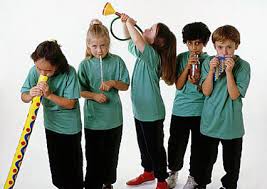 Project Week 1 (April 27 – May 1):Start collecting recycled materials around the house: egg cartons, empty boxes, elastic bands, cans, pieces of metal, etc.  (Not pots, pans, and things found in your kitchen that need to be returned to a kitchen drawer!)Project Week 2 and 3 (May 4 – May 15th):You have two weeks to design and create a unique musical instrument/noise maker that can be used to honour essential and front-line workers at 7:00 p.m. each night. It has to be an instrument that can be kept and used for the duration of our home-learning time and then used as an artifact afterwards to be put on display in a ‘virtual museum’ exhibit depicting the pandemic of 2020! Definitely focus on developing an instrument that makes lots of noise, but also be sure to spend the time necessary to make it look ‘polished’.  You are making a prototype for a new instrument.  May 15th  Upload and send me a picture of your creation.